Les suggestions à la carte  Omelette aux cèpes et salade verte  14€ Cuisse de canard confite, poêlée de pommes de terre et salade verte 14€Le Traditionnel  28€(Entrée-plat-dessert 25€)Assortiment de nos charcuteries et crudité  9€Ou Tourte aux noix et Roquefort, salade verte  9€Ou  Notre fricandeau poêlé, salade verte 9€Tripous « Papillon », pommes de terre vapeur  14€Ou Truite Bio du Durzon et légumes du moment 14€  Ou Gigot de mouton de l’Aveyron garni 14€3 portions de fromages  6€Croquignole Ou Tarte au chocolat noir, crème Anglaise Ou Glace ou sorbet Pas de changement de plat sur les menus Prix net, boissons non comprises pour tous nos menus Tarifs à la carte 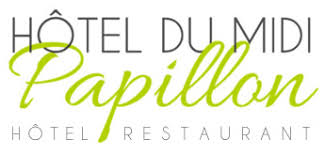 Le Gourmand 40€  (Fromage ou dessert  37€)Foie Gras poêlé sur notre pain au maïs, et petites griottes de St Jean à l’alcool  19€Ou Noix de St Jacques saisies, effilochée de légumes, sauce au beurre blanc  19€Ris d’agneau à la persillade, pâtes fraîches, réduction de jus de viande  22€OuNage de lotte et légumes dans un bouillon de volaille, aïoli au safran de St Jean  22€Plateaux de fromages affinés 12€Dessert au choix  Enfants (jusqu’à 12 ans) 12.50€(plat-dessert 9.50€)Pâté, saucisse sèche et salade Tranche de gigot  pommes de terre OuOmelette au gruyère, légumesGlace ou sorbet Menu du jour  16€(Servi uniquement le midi en semaineHors jours féries)Entrée du jour 6.50€Plat du jour 10.50€Dessert du jour ou 2 portions de fromage  4€ Nos desserts Tarte façon Tatin à la rhubarbe, caramel crémé  9€(Commande en début de repas) Croquignole avec un parfait glacé à l’orange 8€ Croquant à l’ananas, pailleté planteur punch 9€Tarte au chocolat noir, crème Anglaise 8€Verrine fruits rouges, mousse à la sauge de notre jardin 9€Glaces et sorbets 6€Vanille Caramel Fruits rouges Poire Tous nos desserts, glaces et sorbets sont fabriqués par nos soins